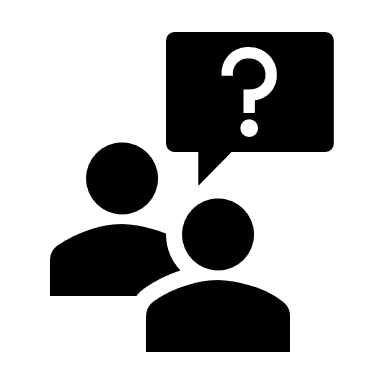 Der Rapper Benedict Preis stellt die Frage: „Gott, bist Du noch da?“. Unter dem Link https://www.youtube.com/watch?v=-0jNboODfCM kannst Du Dir den Song anhören.Die Antwort im Song klingt so: Ich kann dich sehen, gerade jetzt und hier!Ich steh an deiner Seite begleite dich, denn ich bin immer bei dir.Und deinen Schmerz spüre ich in mir.Ich steh an deiner Seite, begleite dich. Ich steh an deiner Seite, begleite dich, denn ich will dich nicht verlier`n.Was sind gerade Deine Fragen an Gott?_______________________________________________________________________________________________________________________________________________________________________________________________________________________________________________________________________________________________________________________________________________________________________________________Was kannst Du für Dich aus dem Song mitnehmen, das Dich durch die nächste Zeit trägt?_________________________________________________________________________________________________________________________________________________________________________________________________________________________________Schick jemandem, mit dem Du gerne sprechen möchtest, den Link zum Song und tausch Dich über die Fragen aus. 